,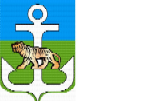 АДМИНИСТРАЦИЯЛАЗОВСКОГО МУНИЦИПАЛЬНОГО ОКРУГА ПРИМОРСКОГО КРАЯ    ПОСТАНОВЛЕНИЕ                          12 декабря 2022 г.                                     с. Лазо                                                       №  880                                                                   О внесении изменений в постановление администрации Лазовского муниципального округа от 21 января 2022 г. № 51 «Об утверждении административного регламента предоставления муниципальной услуги  "Прием заявлений об участии в едином государственном экзамене от выпускников образовательных учреждений прошлых лет"Руководствуясь Федеральным законом от 06.10.2003 года № 131-ФЗ «Об общих принципах организации местного самоуправления в Российской Федерации», Федеральным законом от 27.07.2010 года № 210-ФЗ «Об организации предоставления государственных и муниципальных услуг», во исполнение постановления администрации Лазовского муниципального района от 19.05.2015 года № 176 «Об утверждении Перечня (реестра) муниципальных услуг, предоставляемых администрацией Лазовского муниципального района в новой редакции», протоколом заседания комиссии по проведению административной реформы и повышению качества и доступности предоставления государственных и муниципальных услуг в Приморском крае от 26 июля 2016 года № 3, в соответствии с Уставом Лазовского муниципального округа,   администрация Лазовского муниципального округаПОСТАНОВЛЯЕТ:	1. Внести следующие изменения в постановление администрации Лазовского муниципального округа от 21 января 2022 г. № 51 «Об утверждении административного регламента предоставления муниципальной услуги  "Прием заявлений об участии в едином государственном экзамене от выпускников образовательных учреждений прошлых лет»: раздел «II Стандарт предоставления муниципальной услуги»  дополнить пунктом 2.7.1. следующего содержания:	 «Допускается использование заявителем электронных дубликатов документов, размещенных в личном кабинете заявителя на едином портале или в личном кабинете заявителя на региональном портале государственных и муниципальных услуг, в целях получения муниципальной услуги в органах власти, ознакомления и направления по желанию заявителя, подписанных усиленной квалифицированной электронной подписью или усиленной неквалифицированной электронной подписью, сертификат ключа проверки которой создан и используется в инфраструктуре взаимодействия, в иные информационные системы, в том числе в государственные информационные системы, подключенные к инфраструктуре взаимодействия, в порядке, установленном постановлением Правительства Российской Федерации от 22 декабря 2012 г. № 1382 "О присоединении информационных систем организаций к инфраструктуре, обеспечивающей информационно-технологическое взаимодействие информационных систем, используемых для предоставления государственных и муниципальных услуг и исполнения государственных и муниципальных функций в электронной форме.	Использование органами власти электронных дубликатов документов, полученных вместе с заявлением о предоставлении муниципальной услуги, поданным заявителем с использованием личного кабинета заявителя на едином портале или личного кабинета заявителя на региональном портале государственных  и муниципальных услуг, осуществляется в целях предоставления заявителю муниципальной услуги. 	При получении органами власти электронных дубликатов документов, направленных заявителем вместе с заявлением о предоставлении  муниципальной услуги, органы власти не вправе требовать от заявителя представления оригиналов документов и информации, предусмотренных перечнем и ранее представленных заявителем в многофункциональный центр на бумажном носителе.» 	2. Постановление вступает в силу со дня его официального опубликования.	3. Управляющему делами администрации Лазовского муниципального округа Матвеенко Л.Р. опубликовать настоящее постановление в газете «Синегорье»  разместить на официальном сайте в сети «Интернет».	4. Контроль за исполнением настоящего постановления оставляю за собой.И. о. глава Лазовскогомуниципального округа                                                                                   С. П. Осипов	